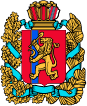 АДМИНИСТРАЦИЯ УСТЬ-КЕМСКОГОСЕЛЬСОВЕТА ЕНИСЕЙСКОГО РАЙОНА КРАСНОЯРСКОГО КРАЯПОСТАНОВЛЕНИЕ18.03.2020 г.         пос. Усть-Кемь               № 8-пО внесении изменений в постановление от 17 апреля 2014 г № 5-п «об утверждении схемы теплоснабжения Усть-Кемского сельсовета Енисейского района Красноярского края»В соответствии с Федеральным законом от 06.10.2006 г № 131-ФЗ «Об общих принципах организации местного самоуправления в Российской Федерации», с Федеральным законом от 27.07.2010 года № 190-ФЗ «О теплоснабжении», с «Требованиями к порядку разработки и утверждения схем теплоснабжения», утвержденных постановлением Правительства Российской Федерации от 22 февраля 2012 года № 154 «О требованиях к схемам теплоснабжения, порядку из разработки и утверждения», на основании резолюции от 16.03.2020 о результатах публичных слушаний по актуализации схемы теплоснабжения Усть-Кемского сельсовета Енисейского района ПОСТАНОВЛЯЮ:1.   Утвердить прилагаемые изменения, которые вносятся в постановление от 30.04.14г.  №10-П «Об утверждении схемы теплоснабжения Усть-Кемского сельсовета Енисейского района Красноярского края».2.	Опубликовать  в информационном печатном издании «Усть-Кемский вестник» и на официальном сайте администрации Енисейского района https://enadm.ru/index.php сведения о размещении утвержденной актуализированной схемы теплоснабжения п. Усть-Кемь Енисейского района на 2022 год.3.	Контроль исполнения настоящего постановления оставляю за собой. 4.	Постановление вступает в силу со дня его официального опубликования.ГлаваУсть-Кемского сельсовета                                                            А.И. Марсал